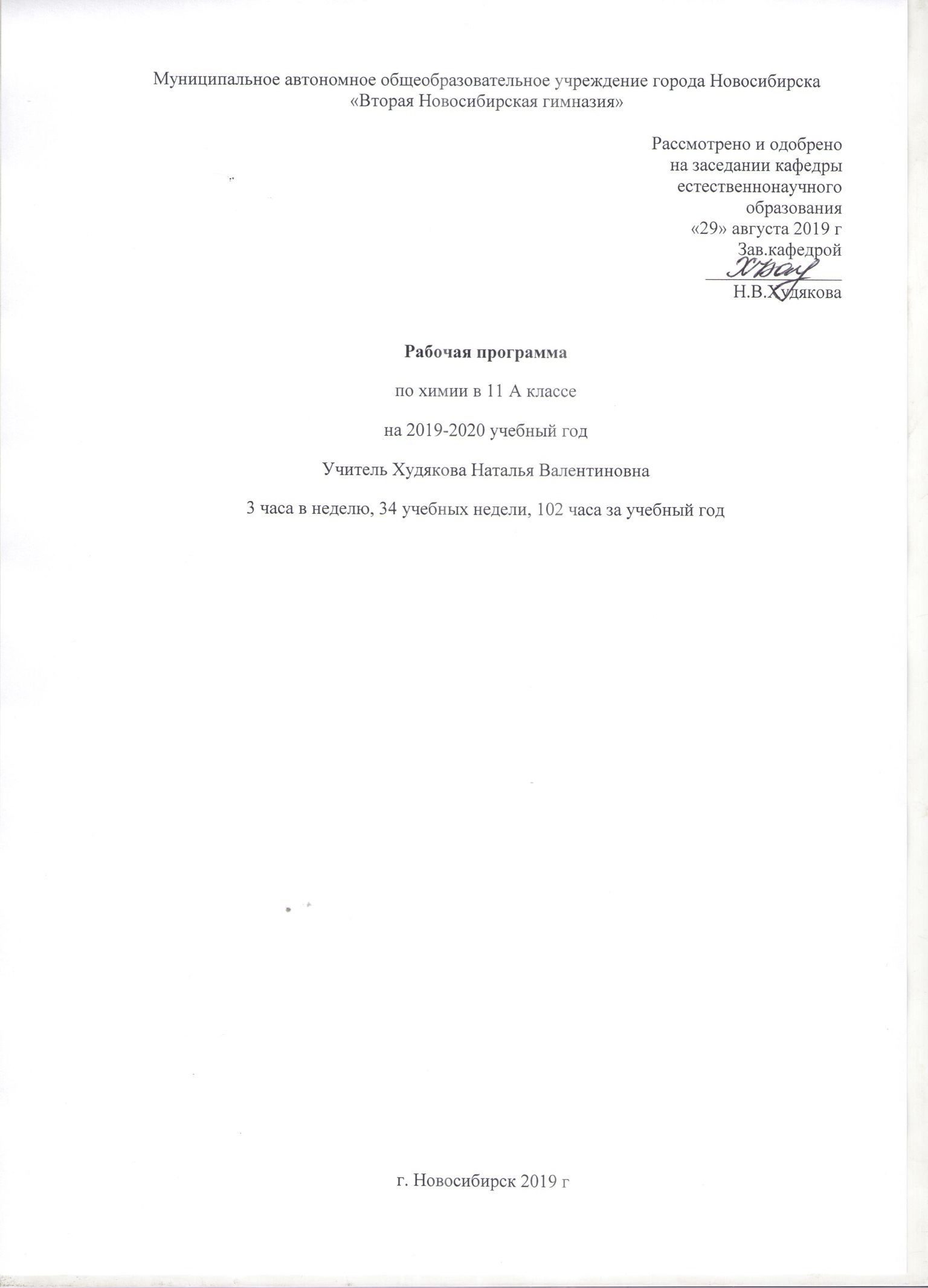 Пояснительная запискаРабочая программа 11 «А» классов составлена на основе нормативно- правовых документов и с учётом тенденций химического образования:- Федеральный закон Российской Федерации от 29.12.2012 № 273-ФЗ «Об образовании в Российской Федерации»; 	- приказ Минобрнауки России от 06.10.09 №373 «Об утверждении и введении в действие федерального образовательного стандарта начального общего образования» (в в ред. Приказов Минобрнауки России от 26.11.2010 № 1241, от 22.09.2011 № 2357, от 18.12.2012 № 1060, от 29.12.2014 № 1643, от 31.12.2015 № 1576);- приказ Минобрнауки России от 17.12.2010 № 1897 «Об утверждении и введении в действие  федерального образовательного стандарта основного общего образования» (в редакции Приказов Минобрнауки России от 29.12.2014 № 1644, от 31.12.2015 № 1577);- приказ Министерства образования и науки РФ от 17 мая 2012 г. № 413
"Об утверждении федерального государственного образовательного стандарта среднего (полного) общего образования"-приказ Минобрнауки России от 31.12.2015 № 1578 «О внесении изменений в федеральный государственный образовательный стандарт среднего общего образования, утвержденный приказом Министерства образования и науки РФ от 17 мая 2012 г. № 413»- санитарно–эпидемиологические правила и нормативы «Санитарно-эпидемиологические требования к условиям и организации обучения  в общеобразовательных учреждениях. СанПин 2.4.2.2821-10», утвержденные Постановлением Главного государственного санитарного врача Российской Федерации от 29.12.2010г., зарегистрированные в Минюсте РФ 03.03.2011 № 19993 с изменениями на 24 ноября 2015 года.Химия. Базовый уровень. 10—11 классы : рабочая программа к линии УМК О. С. Габриеляна : учебно-методическое пособие / О. С. Габриелян. — М. : Дрофа, 2017Учебник: Химия 11/О.С.Габриелян/Москва, «Дрофа», 2017Согласно образовательному стандарту главные цели среднего общего образования: 1) формирование целостного представления о мире, основанного на приобретенных знаниях, умениях и способах деятельности; 2) приобретение опыта разнообразной деятельности, опыта познания и самопознания; 3) подготовка к осуществлению осознанного выбора индивидуальной образовательной или профессиональной траектории. Большой вклад в достижение этих целей среднего общего образования вносит изучение химии, которое призвано обеспечить: • формирование системы химических знаний как компонента естественнонаучной картины мира; • развитие личности обучающихся, их интеллектуальное и нравственное совершенствование, формирование у них гуманистических отношений и экологически целесообразного поведения, в быту и трудовой деятельности;• выработку у обучающихся понимания общественной потребности в развитии химии, а также формирование у них отношения к химии как возможной области будущей практической деятельности; • формирование умений безопасного обращения с веществами, используемыми в повседневной жизни.Особенности содержания обучения химии в средней (полной) школе обусловлены спецификой химии как науки и поставленными целями. Основными проблемами химии являются изучение состава и строения веществ, зависимости их свойств от строения, получение веществ с заданными свойствами, исследование закономерностей химических реакций и путей управления ими в целях получения веществ, материалов, энергии. Поэтому в рабочей программе по химии нашли отражение основные содержательные линии: • «Вещество» — знания о составе и строении веществ, их важнейших физических и химических свойствах, биологическом действии. • «Химическая реакция» — знания об условиях, в которых проявляются химические свойства веществ, способах управления химическими процессами. • «Применение веществ» — знания и опыт практической деятельности с веществами, которые наиболее часто употребляются в повседневной жизни, широко используются в промышленности, сельском хозяйстве, на транспорте. • «Язык химии» — система важнейших понятий химии и терминов, в которых они описываются, номенклатура неорганических веществ, т. е. их названия (в том числе и тривиальные), химические формулы и уравнения, а также правила перевода информации с естественного языка на язык химии и обратно.Требования к результатам освоения обучающимися основной образовательной программы Федеральный государственный образовательный стандарт среднего общего образования. Личностные результаты: 1) воспитание российской гражданской идентичности, патриотизма, уважения к своему народу, чувство ответственности перед Родиной, гордости за свой край, свою Родину, прошлое и настоящее многонационального народа России, уважение к государственным символам (герб, флаг, гимн); 2) формирование гражданской позиции как активного и ответственного члена российского общества, осознающего свои конституционные права и обязанности, уважающего закон и правопорядок, обладающего чувством собственного достоинства, осознанно принимающего традиционные национальные и общечеловеческие гуманистические и демократические ценности; 3) готовность к служению Отечеству, его защите; 4) сформированность мировоззрения, соответствующего современному уровню развития науки и общественной практики, основанного на диалоге культур, а также различных форм общественного сознания, осознание своего места в поликультурном мире; 5) сформированность основ саморазвития и самовоспитания в соответствии с общечеловеческими ценностями и идеалами гражданского общества; готовность и способность к самостоятельной, творческой и ответственной деятельности; 6) толерантное сознание и поведение в поликультурном мире, готовность и способность вести диалог с другими людьми, достигать в нем взаимопонимания, находить общие цели и сотрудничать для их достижения; 7) навыки сотрудничества со сверстниками, детьми младшего возраста, взрослыми в образовательной, общественно полезной, учебно-исследовательской, проектной и других видах деятельности; 8) нравственное сознание и поведение на основе усвоения общечеловеческих ценностей;9) готовность и способность к образованию, в том числе самообразованию, на протяжении всей жизни; сознательное отношение к непрерывному образованию как условию успешной профессиональной и общественной деятельности; 10) эстетическое отношение к миру, включая эстетику быта, научного и технического творчества, спорта, общественных отношений; 11) принятие и реализация ценностей здорового и безопасного образа жизни, потребности в физическом самосовершенствовании, занятиях спортивно-оздоровительной деятельностью, неприятие вредных привычек: курения, употребления алкоголя, наркотиков; 12) бережное, ответственное и компетентное отношение к физическому и психологическому здоровью, как собственному, так и других людей, умение оказывать первую помощь; 13) осознанный выбор будущей профессии и возможностей реализации собственных жизненных планов; отношение к профессиональной деятельности как возможности участия в решении личных, общественных, государственных, общенациональных проблем; 14) сформированность экологического мышления, понимания влияния социально-экономических процессов на состояние природной и социальной среды; приобретение опыта экологонаправленной деятельности; 15) ответственное отношение к созданию семьи на основе осознанного принятия ценностей семейной жизни;Метапредметные результаты: 1) умение самостоятельно определять цели деятельности и составлять планы деятельности; самостоятельно осуществлять, контролировать и корректировать деятельность; использовать все возможные ресурсы для достижения поставленных целей и реализации планов деятельности; выбирать успешные стратегии в различных ситуациях; 2) умение продуктивно общаться и взаимодействовать в процессе совместной деятельности, учитывать позиции других участников деятельности, эффективно разрешать конфликты; 3) владение навыками познавательной, учебно-исследовательской и проектной деятельности, навыками разрешения проблем; способность и готовность к самостоятельному поиску методов решения практических задач, применению различных методов познания; 4) готовность и способность к самостоятельной информационно-познавательной деятельности, владение навыками получения необходимой информации из словарей разных типов, умение ориентироваться в различных источниках информации, критически оценивать и интерпретировать информацию, получаемую из различных источников; 5) умение использовать средства информационных и коммуникационных технологий (далее — ИКТ) в решении когнитивных, коммуникативных и организационных задач с соблюдением требований эргономики, техники безопасности, гигиены, ресурсосбережения, правовых и этических норм, норм информационной безопасности; 6) умение определять назначение и функции различных социальных институтов; 7) умение самостоятельно оценивать и принимать решения, определяющие стратегию поведения, с учетом гражданских и нравственных ценностей; 8) владение языковыми средствами — умение ясно, логично и точно излагать свою точку зрения, использовать адекватные языковые средства; 9) владение навыками познавательной рефлексии как осознания совершаемых действий и мыслительных процессов, их результатов и оснований, границ своего знания и незнания, новых познавательных задач и средств их достижения; Предметные результаты— на базовом уровне: 1) сформированность представлений о месте химии в современной научной картине мира; понимание роли химии в  формировании кругозора и функциональной грамотности человека для решения практических задач; 2) владение основополагающими химическими понятиями, теориями, законами и закономерностями; уверенное пользование химической терминологией и символикой; 3) владение основными методами научного познания, используемыми в химии: наблюдение, описание, измерение, эксперимент; умение обрабатывать, объяснять результаты проведенных опытов и делать выводы; готовность и способность применять методы познания при решении практических задач; 4) сформированность умения давать количественные оценки и проводить расчеты по химическим формулам и уравнениям;5) владение правилами техники безопасности при использовании химических веществ;6) сформированность собственной позиции по отношению к химической информации, получаемой из разных источников; 7) для обучающихся с ограниченными возможностями здоровья овладение основными доступными методами научного познания; 8) для слепых и слабовидящих обучающихся овладение правилами записи химических формул с использованием рельефно-точечной системы обозначений Л. Брайля; — на углубленном уровне: 1) сформированность системы знаний об общих химических закономерностях, законах, теориях; 2) сформированность умений исследовать свойства неорганических и органических веществ, объяснять закономерности протекания химических реакций, прогнозировать возможность их осуществления; 3) владение умениями выдвигать гипотезы на основе знаний о составе, строении вещества и основных химических законах, проверять их экспериментально, формулируя цель исследования; 4) владение методами самостоятельного планирования и проведения химических экспериментов с соблюдением правил безопасной работы с веществами и лабораторным оборудованием; сформированность умений описания, анализа и оценки достоверности полученного результата; 5) сформированность умений прогнозировать, анализировать и оценивать с позиций экологической безопасности последствия бытовой и производственной деятельности человека, связанной с переработкой веществ.Федеральный базисный учебный план для образовательных учреждений РФ отводит 70 часов для обязательного изучения химии на ступени основного общего образования. В том числе в X классах по 36 учебных часов из расчета 1 учебный час в неделю (количество учебных недель - 36), в XI  классах 34 учебных часа из расчета 1 учебный час в неделю (количество учебных недель – 34). Данная рабочая программа является модифицированной с учётом особенностей образовательной программы гимназии и соответствует ФГОС. Тематическое планирование для 11 «А» класса составлено на 102 часа в год (3 часа в неделю). Рабочая программа составлена в контексте системы электронного образования:Работа с электронным журналом; электронными учебникамиФормирование электронного фонда учебной литературы;Использование дистанционного образования и цифровых образовательных ресурсов.Задания и учебный материал подбираются с учётом индивидуальных потребностей и возможностей учащихсяФормы контроля знаний и уменийТематическое и итоговое тестирование.Проверочные работыСамостоятельные работы.Тематические контрольные работы.Итоговые контрольные работы.Практические работыОбучающиеся, их родители (законные представители) ознакомлены с условиями обучения в рамках федерального государственного образовательного стандарта (протокол № 4 от 22.05.2019).Календарно-тематическое планирование по химии для 11 «А» класса102 часа в год (3 часа в неделю)Примерные темы проектовРоль отечественных учёных в становлении и развитии химииД.И. Менделеев и органическая химияИзучаем молокоМоделирование химических реакцийСвекольный сок как растворительЭлектропроводящие полимерыВарим варенье на различных углеводахИзучаем сладкий вкусПоучаем вещества с запахом фруктовых эссенцийИзучаем мылоКарбоновые кислоты вокруг насХимические источники тока. Изготовление простейшего прибора, работающего на химическом источнике токаДелаем свечиФерментыСинтез лекарственного средстваИзучаем качество питьевой водыДата№п/пТемаЭкспериментТЕМА 1. НЕМЕТАЛЛЫ 31часТЕМА 1. НЕМЕТАЛЛЫ 31часТЕМА 1. НЕМЕТАЛЛЫ 31часТЕМА 1. НЕМЕТАЛЛЫ 31час2.09Классификация простых веществ.4.09Водород7.09Галогены. ХлорЛабораторный опыт 1. Получение хлора и изучение его свойств9.09Кислородные соединения хлораЛабораторный опыт 2. Свойства хлорсодержащих отбеливателей11.09Хлороводород. Соляная кислота14.09Фтор, бром, иод и их соединенияЛабораторный опыт 3. Свойства брома, иода и их солей16.09Практическая работа № 1. Решение экспериментальных задач по теме «Галогены»18.09Решение задач и выполнение упражнений по теме «Галогены»21.09Халькогены23.09Озон — аллотропная модификация кислорода25.09Пероксид водорода и его производные28.09Сера Сероводород. Сульфиды30.09Сернистый газ2.10Серный ангидрид и серная кислотаЛабораторный опыт 4. Изучение свойств серной кислоты и ее солей5.10Практическая работа № 2. Решение экспериментальных задач по теме «Халькогены»7.10Решение задач  и выполнение упражнений по теме «Халькогены9.10Элементы подгруппы азота12.10Азот14.10Аммиак Соли аммонияЛабораторный опыт 5. Изучение свойств водного раствора аммиака. Лабораторный опыт 6. Свойства солей аммония16.10Практическая работа № 3. «Получение аммиака и изучение его свойств»19.10Оксиды азота21.10Азотная кислота Соли азотной кислоты23.10Фосфор Химические свойства фосфора26.10Получение  и применение фосфора28.10Фосфорный ангидрид и фосфорные кислоты30.10Практическая работа № 4. Решение экспериментальных задач по теме «Элементы подгруппы азота»2.11Углерод Соединения углеродаЛабораторный опыт 7. Качественная реакция на карбонат-ион11.11Кремний Соединения кремнияЛабораторный опыт 8. Испытание раствора силиката натрия индикатором. Лабораторный опыт 9. Ознакомление с образцами природных силикатов13.11Решение задач  и выполнение упражнений по теме «Элементы подгруппы углерода»16.11Обобщающее повторение по теме «Неметаллы»18.11Контрольная работа № 1 по теме «Неметаллы»ТЕМА 2. ОБЩИЕ СВОЙСТВА МЕТАЛЛОВ 2 часаТЕМА 2. ОБЩИЕ СВОЙСТВА МЕТАЛЛОВ 2 часаТЕМА 2. ОБЩИЕ СВОЙСТВА МЕТАЛЛОВ 2 часаТЕМА 2. ОБЩИЕ СВОЙСТВА МЕТАЛЛОВ 2 часа20.11Свойства металлов. Методы получения металлов23.11СплавыТЕМА 3. МЕТАЛЛЫ ГЛАВНЫХ ПОДГРУПП 10часовТЕМА 3. МЕТАЛЛЫ ГЛАВНЫХ ПОДГРУПП 10часовТЕМА 3. МЕТАЛЛЫ ГЛАВНЫХ ПОДГРУПП 10часовТЕМА 3. МЕТАЛЛЫ ГЛАВНЫХ ПОДГРУПП 10часов25.11Общая характеристика щелочных металловЛабораторный опыт 10. Окрашивание пламени соединениями щелочных металлов27.11Натрий и калий. Соединения натрия и калияЛабораторный опыт 11. Ознакомление с минералами и важнейшими соединениями щелочных металлов Лабораторный опыт 12. Свойства соединений щелочных металлов30.11Общая характеристика элементов главной подгруппы  II группыЛабораторный опыт 13. Окраска пламени соединениями щелочноземельных металлов2.12Магний и его соединенияЛабораторный опыт 14. Свойства магния и его соединений4.12Кальций и его соединенияЛабораторный опыт 15. Свойства соединений кальция7.12Жесткость воды и способы ее устраненияЛабораторный опыт 16. Жесткость воды9.12Алюминий —  химический элемент и простое веществоЛабораторный опыт 17. Свойства алюминия11.12Соединения алюминияЛабораторный опыт 18. Свойства соединений алюминия14.12Решение задач  и выполнение упражнений по теме «Металлы главных подгрупп»16.12Практическая работа № 5. Решение экспериментальных задач по теме «Металлы главных подгрупп»ТЕМА 4. МЕТАЛЛЫ ПОБОЧНЫХ ПОДГРУПП 17 часовТЕМА 4. МЕТАЛЛЫ ПОБОЧНЫХ ПОДГРУПП 17 часовТЕМА 4. МЕТАЛЛЫ ПОБОЧНЫХ ПОДГРУПП 17 часовТЕМА 4. МЕТАЛЛЫ ПОБОЧНЫХ ПОДГРУПП 17 часов18.12Общая характеристика переходных металлов21.12Хром23.12Соединения хрома25.12Зависимость кислотно-основных  и окислительно-восстановительных свойств от степени окисления металлаЛабораторный опыт 20. Свойства соединений хрома28.12МарганецЛабораторный опыт 21. Свойства марганца и его соединений13.01Железо как химический элементЛабораторный опыт 22. Изучение минералов железа15.01Железо — простое веществоЛабораторный опыт 23. Свойства железа18.01Соединения железа20.01МедьЛабораторный опыт 24. Свойства меди, ее сплавов и соединений22.01Практическая работа № 6. «Получение медного купороса»25.01Серебро27.01Золото29.01ЦинкЛабораторный опыт 25. Свойства цинка и его соединений1.02Решение задач и выполнение упражнений по теме «Металлы побочных подгрупп»3.02Практическая работа № 7. Решение экспериментальных задач по теме «Металлы побочных подгрупп»5.02Обобщающее повторение по теме «Металлы»8.02Контрольная работа № 2 по теме «Металлы»ТЕМА 5. СТРОЕНИЕ ВЕЩЕСТВА 8 часовТЕМА 5. СТРОЕНИЕ ВЕЩЕСТВА 8 часовТЕМА 5. СТРОЕНИЕ ВЕЩЕСТВА 8 часовТЕМА 5. СТРОЕНИЕ ВЕЩЕСТВА 8 часов10.02Ядро атома. Ядерные реакции12.02Элементарные понятия квантовой механики15.02Электронные конфигурации атомов17.02Ковалентная связь и строение молекул19.02Ионная связь. Строение ионных кристаллов22.02Металлическая связь. Кристаллические решетки металлов24.02Межмолекулярные взаимодействия26.02Обобщающее повторение по теме «Строение вещества»ТЕМА 6. ТЕОРЕТИЧЕСКОЕ ОПИСАНИЕ ХИМИЧЕСКИХ РЕАКЦИЙ 15 часовТЕМА 6. ТЕОРЕТИЧЕСКОЕ ОПИСАНИЕ ХИМИЧЕСКИХ РЕАКЦИЙ 15 часовТЕМА 6. ТЕОРЕТИЧЕСКОЕ ОПИСАНИЕ ХИМИЧЕСКИХ РЕАКЦИЙ 15 часовТЕМА 6. ТЕОРЕТИЧЕСКОЕ ОПИСАНИЕ ХИМИЧЕСКИХ РЕАКЦИЙ 15 часов29.02Тепловые эффекты химических реакций2.03Закон Гесса4.03Энтропия. Второй закон термодинамики7.03Энергия Гиббса и критерии самопроизвольности химических реакций11.03Скорость химической реакции. Закон действующих масс14.03Зависимость скорости реакции от температуры16.03Катализ. Катализаторы18.03Химическое равновесие. Константа равновесия21.03Принцип Ле Шателье30.03Практическая работа № 9. «Скорость химических реакций. Химическое равновесие»1.04Ионное произведение воды. Водородный показатель4.04Химическое равновесие в растворах6.04Химические источники тока. Электролиз8.04Обобщающее повторение по теме «Теоретические основы химии»11.04Контрольная работа № 3 по теме «Теоретические основы химии»ХИМИЧЕСКАЯ ТЕХНОЛОГИЯ 7 часовХИМИЧЕСКАЯ ТЕХНОЛОГИЯ 7 часовХИМИЧЕСКАЯ ТЕХНОЛОГИЯ 7 часовХИМИЧЕСКАЯ ТЕХНОЛОГИЯ 7 часов13.04Научные принципы организации химического производства15.04Производство серной кислоты18.04Производство аммиака20.04Производство чугуна22.04Производство стали25.04Промышленный органический синтез27.04Химическое загрязнение окружающей среды. «Зеленая» химияХИМИЯ В ПОВСЕДНЕВНОЙ ЖИЗНИ 3 часаХИМИЯ В ПОВСЕДНЕВНОЙ ЖИЗНИ 3 часаХИМИЯ В ПОВСЕДНЕВНОЙ ЖИЗНИ 3 часаХИМИЯ В ПОВСЕДНЕВНОЙ ЖИЗНИ 3 часа29.04Химия пищи2.05Лекарственные средства4.05Косметические и парфюмерные средства. Бытовая химияХИМИЯ НА СЛУЖБЕ ОБЩЕСТВА 4 часаХИМИЯ НА СЛУЖБЕ ОБЩЕСТВА 4 часаХИМИЯ НА СЛУЖБЕ ОБЩЕСТВА 4 часаХИМИЯ НА СЛУЖБЕ ОБЩЕСТВА 4 часа6.05Химия в строительстве11.05Химия в сельском хозяйстве13.05Неорганические материалы16.05Методология научного исследования Источники химической информацииПРОЕКТНАЯ ДЕЯТЕЛЬНОСТЬ 5 часовПРОЕКТНАЯ ДЕЯТЕЛЬНОСТЬ 5 часовПРОЕКТНАЯ ДЕЯТЕЛЬНОСТЬ 5 часовПРОЕКТНАЯ ДЕЯТЕЛЬНОСТЬ 5 часов18.05Работа над проектом20.05Работа над проектом23.05Работа над проектомЗащита проектовЗащита проектов